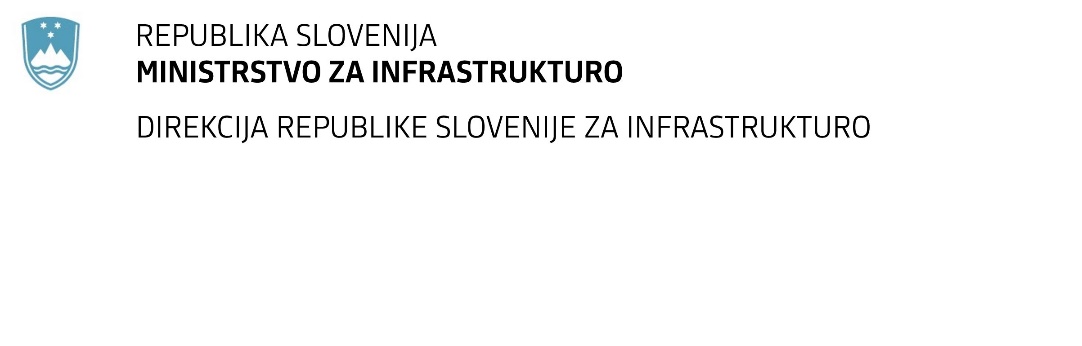 SPREMEMBA ROKA ODDAJE IN ODPIRANJA PONUDBza oddajo javnega naročila Obvestilo o spremembi razpisne dokumentacije je objavljeno na "Portalu javnih naročil". Obrazložitev sprememb:Spremembe so sestavni del razpisne dokumentacije in jih je potrebno upoštevati pri pripravi ponudbe.Številka:43001-90/2022-01oznaka naročila:D-65/22 G   Datum:7. 4. 2022MFERAC:2431-22-000421/0Sanacija plazu na cesti R1-209/1089 Bled - Soteska od km 3,017 do km 3,259Rok za oddajo ponudb: 22.04.2022 ob 09:00Rok za odpiranje ponudb: 22.04.2022 ob 10:01Rok za sprejemanje ponudnikovih vprašanj: 15.04.2022 do 12:00Garancija za resnost ponudbe velja na prvotno predviden rok za odpiranje ponudb.